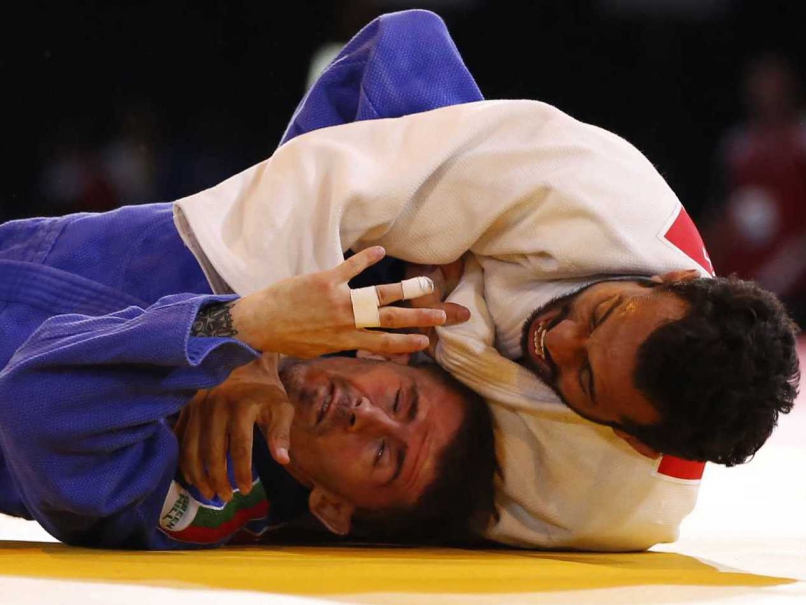 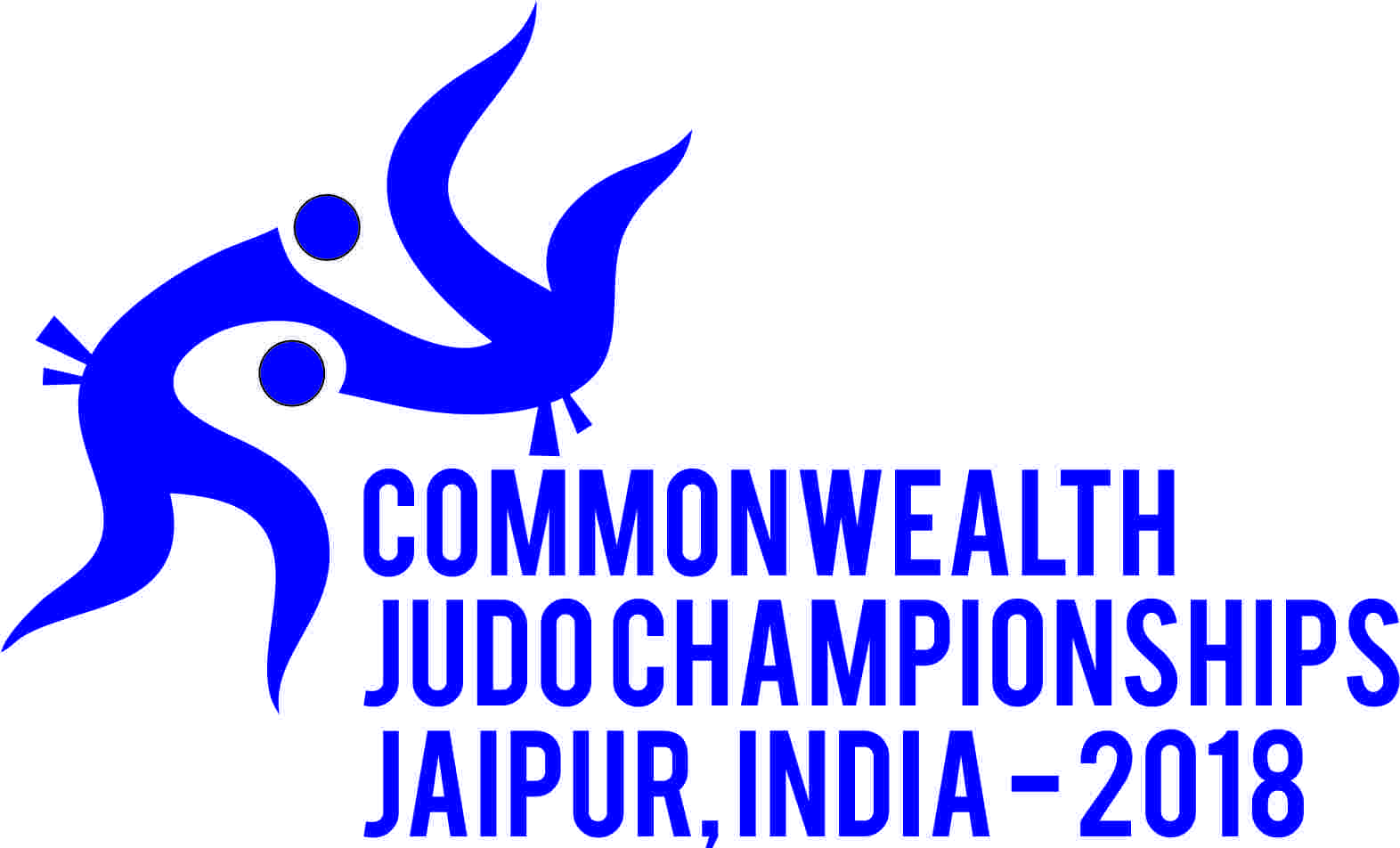 Hosted by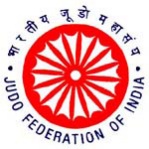 Judo Federation of India
WZ-114-E, Todapur, New Delhi, India – 110012
Email: jfiindia@gmail.com / cwjc2018@gmail.com
Telephone: +91 – 11 – 25844334 / 25844333WELCOMEJUDO FEDERATION OF INDIA is proud to welcome you all the Commonwealth Countries affiliated to the Commonwealth Judo Association to Jaipur, India for the 2018 Commonwealth Judo Championships.INTRODUCTION OF JUDO IN INDIAThe first written reference in Kodokan refers that Gurudev Ravinder Nath Tagore arranged demonstrations and coaching of Judo at Shantiniketan in 1929 by Mr. Takagaki, a Japanese Judo Coach to India. This unforgettable, historical union of outstanding personalities in two different fields was blessed with the formation of a special poem, on Judo, written by none other that Gurudev Ravindernath Tagore himself.In 1965 when Judo Federation of India ( JFI ) was formed, there were three prominent Judo Clubs in India, i.e. Kajou Judo Club, Wallesley St.,. Calcutta, Bombay Judo Club, and Fergusson College, Pune.The next 30 years consolidated the game of Judo in other States and Clubs of India. There were efforts to broad base the game and to encourage likeminded individuals to learn the art and skill of Judo. The formation of Judo Federation of India in 1965, considerably accelerated the growth of Judo in India. During the same year the International Judo Federation gave affiliation to this newly constituted body. The first National Judo Championship was held at Hyderabad in 1966, and since then Judo Federation of India is continuously conducting National and International Judo Championships in India. The last major event hosted by the Judo Federation of India  is 10th Asian Cadet Judo Championships & 17th Asian Junior Judo Championships – 2016, Kochi, Kerala.The current President of the Judo Federation of India is Mr. Partap Singh Bajwa, Member of Parliament ( Rajya Sabha ).  .

GENERAL INFORMATION & REGULATIONS1.	ORGANIZER	:	Commonwealth Judo Association2.	HOST	:	Judo Federation of India3.	DATE	:	4th November to 11th November 2018 4.  VENUE		:	Sawai Man Singh Indoor Stadium, Jaipur, Rajasthan, India.5. EVENTS :	The following Events will be held in this Commonwealth Championships:5.1:	Congress of Commonwealth Judo Association.5.2:	Commonwealth Judo Championships for Grand Masters.5.3:	Commonwealth Judo Championships for Visual Impaired.5.4:	Commonwealth Judo Championships for Pre-Cadets.5.5:	Commonwealth Judo Championships for Cadets.5.6:	Commonwealth Judo Championships for Juniors.5.7:	Commonwealth Judo Championships for Seniors.6.	VISA	: 	In order to ensure the smooth issuance of visas, all the Delegates are requested to send Visa Application Form (attached ), and copies of Passport to the Judo Federation of India, through Email : cwjc2018@gmail.comnot later than1stSeptember, 2018.7.	HOTEL ROOM RATE: 	- All the rates are per person per night – Bed and Breakfast only- Check out time: please check out before 12:00 pm. O’ Clock (noon), if anybody  would like to stay late, then he/she  will be charged for one more day.NOTE: Hotel reservations are made ONLY through the Organizer on a first come first serve basis. Hotel reservations must be made before 20th September 2018, by bank transfer or Full payment must be paid on arrival in CASH, subject to the following terms and conditions.If rooms needs to be cancelled please inform the Accommodation, Organising Committee, CWJC-2018 Email: cwjc2018@gmail.comimmediately, however the cancellation of rooms cannot be made at Check-in, Illness, Injuries or Visa problems. If rooms are cancelled the organizers have the right to charge the participating delegation as follows:Upto 45 days before the arrival – Full RefundFrom 45 days to 20 days before the arrival – 50% RefundFrom 19 days – expected arrival – No Refund – 100% of the hotel cost must be paid.IMPORTANT: All damages to property of hotels or venues resulting from the stay of a national delegation shall be charged to federation and paid in full.Bank Transfer Account
Those who are sending the Bank Transfer may send to the below Account of The Judo Federation of India:Beneficiary Name: JUDO FEDERATION OF INDIABank Account No.: 108510011000353Bank Name: Andhra BankBank Branch: J.N. Stadium, New Delhi, IndiaBank Address: JNS, J.N. Stadium, New Delhi - 110003SWIFT Code: ANDBINBBBank Tel.: +91-11-24362743, 24362744Purpose of Transfer: CWJC-20188.  DEADLINES: (a)		Preliminary Entry by Number:		: NO LATER THAN 1st September, 2018(b)		Visa Application Form			: NO LATER THAN 1stSeptember, 2018(c)		Final Entry and Questionnaire:		: NO LATER THAN 5th October, 2018(d) 	Hotel Reservation: 			: NO LATER THAN 5th October, 2018(e) 	Travel Schedule: 				: NO LATER THAN 5th October, 2018
9. Schedule of Events:10.1.	CONGRESS - COMMONWEALTH JUDO ACCOCIATION ( 5th November 2018 )10-1-1:	The Congress of the Commonwealth Judo Association will be held at the Hotel Holiday Inn, Jaipur, on Monday, 5th November 2018.		10-1-2:	This information pack provides early notice of the Congress.  This is the General Meeting of the Member Federation of the Commonwealth Judo Association.10-1-3:	The formal calling notice for the Congress, the Remits and Nominations shall be sent out by the Secretary General and Treasurer of the Commonwealth Judo Association to the Presidents of the Member Federations.10-1-4:	Each Member Federation may be represented by not more than two delegates.10-1-5:	Each Member Federation shall be entitled to one vote only.10-1-6:	There shall be no Proxy voting.10-1-7:	Any questions regarding the Congress, please contact the Secretary General 	and Treasurer, Dr Mike Callan at mikecallan@judospace.com10.2.	COMMONWEALTH JUDO CHAMPIONSHIPS FOR VISUALLY IMPAIRED	Date:		The individual competition will be held on 6thNovember 201810-2-2  		Participation:A]	Each delegation may enter up to a maximum of 1 competitor per category B]	The competitors can only compete in one weight category, the one inwhich they are enrolled.C]	The competitors must be of the same nationality as the country, which enters them.  D]	Competitors who have double nationality can only represent 1 country.  After having represented a country in the Olympics Games, in Continental or Regional Games or in World or Regional Championships, recognised by the CJA, they may not represent another country unless they meet the conditions set forth in the next paragraph.E]	When a competitor changes nationality, they must wait 3 years before 				they can represent the new country, unless the two countries concerned (the old country and the new country) agree to authorise their entry for the new nationality and this is accepted by the CJA(according to the Olympic Charter Article. 42).F]	Each Delegation will be given a number of free accreditations for the Commonwealth Judo Championships for Cadets depending on the number of athletes :				*	01 - 02 competitors		:	02 Officials				*	03 - 04 competitors		:	03 Officials				*	05 - 06 competitors 		:	04 Officials				*	07 - 08 competitors		:	05 Officials 				*	09 - 10 competitors		:	06 Officials				*	11 - 12 competitors 		:	07 Officials				*	13 - 14 competitors		:	08 Officials				*	15 - 16 competitors		:	09 Officials 				*	17 - 19 competitors		:	10 Officials				*	20 – 22 competitors		:	11 Officials				*	23 - 25 competitors		:	12 Officials				*	26 – 28 competitors		:	13 Officials				*	29 – 32 competitors		:	14 Officials 	10-2-3	Age:	All competitors must be born in the years as stated below :	10-2.4	Weight Category:		Group 4: 2002/2001/2000( 17, 18, 19 yrs )			Male : 		Below 46 Kg,-50,-55,-60,-66,-73,-81,-90, Above 90Kg.			Female : 	Below 40Kg.,-44,-48,-52,-57,-63,-70, Above 70Kg.		Group 5 : 1999/1998/1997 ( 20, 21, 22 )			Male:  		Below 55Kg, -60, -66, -73,- 81, -90, -100, Above 100Kg.			Female: 	Below 44Kg, -48, -52, -57, -63, -70, -78, Above 78Kg.		
Group 6 :   1995& Earlier ( above 22 years )			Male :  		Below 56Kg, -60, -66, -73,- 81, -90, -100, Above 100Kg.			Females:  	Below -44kg,-48Kg, -52, -57, -63, -70, -78, Above 78Kg.	2.5	METHOD OF ELIMINATION	2.5.1	The competition will run on the knockout and simple repechage systems, i.e.for all categories the competitors will be divided into two tables by means of a “draw”, and an elimination system will be used to produce two finalists, who will compete for the Gold medal.	2.5.2	The competitors defeated by the finalists will compete in repechage contests to win the 2 Bronze medals.  The Event Directors reserves the right to alter this competition format depending upon the number of entries received.	2.6	DURATION OF CONTESTS		The duration of each contest will be as per IJF rules for Groups  4, 5 & 6	2.7	WEIGH-IN 	2.7.1	Unofficial weigh-in takes place just before the official weigh in.  The weigh-in takes place on the night before at the Ibis Hotel, Jaipur as the competition for the category concerned.	2.7.2	Exact times for weigh in can be found in the detailed program.  The weight of the competitors has to fall within the category in which they are enrolled.2.7.3	The competitors:		*	Presenting them after the closing of the weigh-in, cannot 						participate at the competition.		*	Can present them only one time at the official weigh-in.		*	Must present their CJA accreditation and an official piece of 					identity (identity card or passport) at the official weigh-in.			*	Groups 4, 5, 6 Visually Impaired are not allowed to weigh 						in naked.  Boys must wear judogi trousers and will be 						given 0.5kg allowances; girls must wear judogi trousers 						and T-shirt and will be given 0.6kg allowance.		2.7.4		The weigh-in will be held at the Hotel Ibis on 5th November 2018.	2.8	DRAW		Note	: 			2.8.1	Before the draw the lists of each category will be displayed in the draw 					room or in the corridor outside the draw room.  		2.8.2	Each head of delegation should check that all their inscribed 						competitors are on these lists and that they are under the right 						category.  No corrections can be made after the draw.		2.8.3	The draw will take place at the Hotel Ibis on 5th November 2018		2.8.4	There were no previous Commonwealth Judo Association Visually 					Impaired  Championships,  therefore there will be no seeding for this 					event.  For the rest of the draw separation by nation will be respected.		2.8.5	Special refereeing rules (Commonwealth Visually Impaired						Championships).  No Kansetsu-waza or Shime-waza allowed.3.	COMMONWEALTH JUDO CHAMPIONSHIPS FOR GRAND MASTERS	3.1	DATE		The individuals’ competition will be held on 7th November 2018.	3.2	All the following conditions must be met in full for an individual to be 					considered eligible to participate in this championship.	3.2.1	Minimum age of 30 as at8th November 2018	3.2.2	Hold a current and valid licence (membership) issued by a National 					Federation currently affiliated to the Commonwealth Judo Associations	3.2.3	Pay the appropriate entry fees in full within the deadline time outlined in this document.	3.2.4	Meet the specific weigh-in requirements as applicable.	3.2.5	Provide photographic proof of your identity and date of birth using a valid current passport or a Current National Identification Card.	3.2.6	A Competitor must not have represented a National Team in any competition at international Senior level at any time in the twelve month period before the Championships.	3.2.7	It is recommended that all competitors should have had a recent medical check-up prior to thechampionships.3.2.8	There is no limit on the maximum number of competitors each delegation may enter per category.  The competitors can only be entered in one weight category, the one in which they are enrolled.3.2.9	In order to help ensure that there is a possibility of multiple fights for each player, the organisers intend to limit the entry to the Masters Championships to the first 400 participants.  This will be strictly on a first come first served basis.  To avoid disappointment, please enter early.3.2.10	The competitors must be of the same Nationality as the country, which enters them.  Competitors who have double Nationality can only represent 1 country.   After having represented a country in the Olympic Games, in Continental of Regional Games or in World of Regional Championships, recognised by the CJA, he may not represent another country unless he meets the conditions set forth in the next paragraph. 3.2.11	When a competitor changes Nationality, he must wait 3 years before he can represent the new country, unless the two countries concerned (the old country and the new country) agreeto authorise his entry for the new Nationality and this is accepted by the CJA (according to the Olympic Charter Article 42)	3.2.12	Each Delegation will be given a number of free accreditations for the Commonwealth Judo Championships for Grand Masters depending on the number of athletes.			*	01 -02 competitors		:	02Officials			*	03 -04 competitors		:	03Officials			*	05 - 06 competitors		:	04Officials			*	07 -08 competitors		:	05Officials 			*	09 - 10 competitors		:	06 Officials			*	11 - 12 competitors 		:	07 Officials			*	13 - 14 competitors		:	08 Officials			*	15 - 16 competitors		:	09 Officials			*	17 - 19 competitors		:	10 Officials			*	20 – 22 competitors		:	11 Officials			*	23 - 25 competitors		:	12 Officials			*	26 – 28 competitors		:	13 Officials			*	29 – 32 competitors		:	14 Officials3.3	AGE		Age divisions – how age is determined :		Players will be allocated an age division based on the following Criteria:		Age Divisions		Year of Birth			Age Category		F1/M1				1988 – 1984			30 - 34		F2/M2				1983 – 1979			35 - 39		F3/M3				1978– 1974			40 - 44		F4/M4				1973 – 1969			45 - 49		F5/M5				1968 – 1964			50 - 54		F6/M6				1963 – 1959			55 - 59		F7/M7				1958 – 1954			60 - 64		F8/M8				1953 – 1949			65 - 69		F9/M9				1948and Earlier		70 and older3.4	WEIGHT CATEGORIES		Women	:	-48kg  -52kg  -57kg  -63kg  -70kg  78kg  +78kg		Men	:	-60kg  -66kg  -73kg  -81kg  90kg  100kg  +100kg	3.5	COMPETITION FORMULA	3.5.1	The Competition format for the Master categories will of course depends on the number of entries received, and the outcome of any category combining that may take place.  It is the intention of the 	organisers to try to ensure that players have at least two fights. However, we are not able to make a final decision on the format until after the entry closing date.	3.5.2	The Event Director reserves the right to alter the competition format depending upon the numbers of entries received.	3.5.3	Preliminaries of the Individual contents and the fight for the Bronze medals and the Finals for the most categories will be held on 4 to5 mats.  Selected Finals will be part of the evening show, on 1 to 3mats.  	3.5.4	The finals will be part of the evening show, on 1-3 mats.	3.5.5	All medallists in the selected Finals must attend the evening Medal Ceremony in White Judogi.  Medals will only be presented during the 	Ceremonies.	3.6	DURATION OF CONTESTS	3.6.1	The duration of each contest will be that of 3 minutes of Men and Women and the GoldenScore shall be as stipulated in the current IJF Refereeing Rules.3.6.2	The duration of each contest will be that of 2.5 minutes for Men and Women and the Golden Score shall be as stipulated in the current IJF Refereeing Rules.	3.7	WEIGH IN	3.7.1	Unofficial weigh-in takes place just before the official weigh in.  The weigh-in takes place on the night before at the Hotel Holiday Inn at 19:30 as the competition for the category concerned.	3.7.2	The weigh-in for Masters only will be held at the Hotel Holiday Inn, Jaipur	3.7.3	Exact times for weigh-in can be found in the detailed program published.  The weight of the competitors has to fall within the category in which they are enrolled.	3.7.4	The Competitors		*	Presenting them after the closing of the weigh-in, cannot participate at the competition.			*	Can present themselves only once at the official weigh-in			*	Must present their Accreditation card and passport at the 							official weigh-in			*	Without AD / PP are not allowed to weigh-in	3.8	DRAWNote	:	Before the draw, the lists of each category are hung in the draw room/in the corridor outside the draw room.  Each Head of Delegation should check that all his inscribed competitors are on these lists and that they are under the right category.  No corrections can be made after the draw.	3.8.1	The draw will take place at the Venue on 6th November 2018 at 16:00hrs	3.8.2	In the draw, any medallists in the same weight and age category from the previous Commonwealth Judo Championships for Grand Masters can be seeded.		3.9	CATEGORY COMBINING :	3.9.1	A Technical Official from the Commonwealth Judo Association will delegate responsibility to suitable individuals, in order to operate of the category combining policy.3.9.2	Only weight categories with three or less entries may be subject to category combining.  However, in the case of only three entries, if it is not possible to achieve category combining safely and according to the guidelines, then a pool of three eliminations system will be considered	3.9.3	Players should remain within their age division.3.9.4	Weight Category : 	Competitors may only be combined with other competitors who are no more than one weight category lighter of one weight category heavier.  Special consideration should be given to the actual weight differences when dealing with the lightest and the heaviest female and male categories (as a guideline a maximum of 10kg actual difference when combining the lightest weight category and a maximum of 20kg actual difference when combining the heaviest weight category should be considered as a limit unless there are other compensatory factors such as experience, etc.)	3.9.5	Weight should be the primary consideration when moving players about within their own age division or combining them with other age divisions in accordance with the age division’s guidelines below.3.9.6	Competitors in age divisions M7 or F7 and above ( for example M8/F8, M9/F9 etc) may only be combined with other competitors who are no more than one age division higher or more than one age division lower, i.e. competitors in M7/F7 may only be combined with competitors from M6/F6 or M8/F8.	3.9.7	Competitors from divisions M6 or F6 may be combined withcompetitors no more than one age divisions higher or two age divisions lower,i.e. M7/F7, M5/F5 and M4/F4.	3.9.8	Competitors from divisions M5 or F5 may be combined withcompetitors no more than one age divisions higher or two age divisions lower,i.e. M6/F6, M4/F4 and M3/F3.	3.9.9	Competitors from divisions M4 or F4 may be combined withcompetitors no more than two age divisions above or two agedivisions below,i.e. M3/F3, M2/F2 and M5/F5, M6/F6	3.9.10	Competitors from divisions M3 or F3 may be combined withcompetitors no more than two age divisions below or two agedivisions above,i.e. M1/F1, M2/F2 and M4/F4, M5/F5	3.9.11	Competitors from divisions M2 or F2 may be combined withcompetitors no more than one age divisions below or two agedivisions above,i.e. M1/F1, M3/F3 and M4/F4	3.9.12	Competitors in age divisions M1 or F1 may only be combined withcompetitors in two age divisions above,i.e. M2/F2 and M3/F3			Age Divisions			With Higher Age		With Lower Age			M1/F1				M2/F2 M3/F3			N/A			M2/F2				M3/F3 M4/F4			M1/F1			M3/F3				M4/F4 M5/F5			M1/F1 M3/F3			M4/F4				M5/F5 M6/F6			M2/F2 M5/F5			M5/F5				M6/F6				M3/F3 M4/F4			M6/F6				M7/F7				M4/F4 M5/F5			M7/F7				M8/F8				M6/F6			M8/F8				M9/F9				M7/F7			M9/F9				N/A				M8/F84.	COMMONWEALTH JUDO ASSOCIATION CHAMPIONSHIPS FOR PRE-CADETS		4.1  	DATE :	The individual competition will be held on 6th November 20184.2	PARTICIPATION		4.2.1	No maximum entries for this division.  		4.2.2	The competitors can only compete in one weight category, the one in 					which they are enrolled.		4.2.3	The competitors must be of the same Nationality as the Country, which 					enters them.  4.2.4	When a competitor changes nationality, they must wait 3 years beforethey can represent the new country, unless the two countriesconcerned (the old country and the new country) agree to authorisetheir entry for the new nationality and this is accepted by the CJA (according to the Olympic Charter Article. 42).NOT APPLICABLE TO PRE-CADETS!4.2.5	Each Delegation will be given a number of free accreditations for the Commonwealth Judo Championships for Cadets depending on the number of athletes :			*	01 - 02 competitors		:	02 Officials			*	03 - 04 competitors		:	03 Officials			*	05 - 06 competitors 		:	04 Officials			*	07 - 08 competitors		:	05 Officials 			*	09 - 10 competitors		:	06 Officials			*	11 - 12 competitors 		:	07 Officials			*	13 - 14 competitors		:	08 Officials			*	15 - 16 competitors		:	09 Officials 			*	17 - 19 competitors		:	10 Officials			*	20 – 22 competitors		:	11 Officials			*	23 - 25 competitors		:	12 Officials			*	26 – 28 competitors		:	13 Officials			*	29 – 32 competitors		:	14 Officials 	4.3	AGE		All competitors must be born in the years 2006 – 2005 (13 – 14 Years)	4.4	WEIGHT CATEGORIES		Girls: -32kg; -36kg; -40kg; -44kg; -48kg; -52kg; -57kg; - 63kg; +63kg		Boys: -30kg; -34kg; -38kg; -42kg; -46kg; -50kg; -55kg; -60kg; -66kg; +66kg	4.5	METHOD OF ELIMINATION4.5.1	The competition will run on the knockout and simple repechage systems, i.e. for all categories the competitors will be divided into two tables by means ofa “draw”, andan elimination system will be used to produce two finalists, who will compete for the Gold medal.4.5.2	The competitors defeated by the finalists will compete in repechage contests to win the 2 Bronze medals.  The Event Directors reservesthe right to alter this competition format depending upon the numberof entries received.	4.6	DURATION OF CONTESTS		The duration of each contest will be that of 3 minutes for boys and girls.	4.7	WEIGH IN 4.7.1	Unofficial weigh-in takes place just before the official weigh in.  Theweigh-in takes place on thenight before at the Hotel Ibis of the competition for the category concerned.4.7.2	Exact times for weigh in can be found in the detailed program.  The weight of the competitors has to fall within the category in which they are enrolled.		4.7.3	The competitors:		*	Presenting them after the closing of the weigh-in, cannot 						participate at the competition.		*	Can present them only one time at the official weigh-in.		*	Must present their CJA accreditation and an official piece of 					identity (identity card or passport) at the official weigh-in.			*	Are not allowed to weigh in naked.  Boys must wear Judogi 						trousers and will be given 0.5kg allowances; girls must 							wear Judogi trousers and T-shirt and will be given 0.6kg 							allowance.		4.7.4	The weighin will be held at the Hotel Ibis on 5th November 2018	4.8	DRAW4.8.1	Before the draw the lists of each category will be displayed in the draw room or in the corridor outside the draw room.  4.8.2	Each head of delegation should check that all their inscribed competitors are on these lists and that they are under the right category.  No corrections can be made after the draw.		4.8.3	The draw will take place at the venue SMS Stadium on 5th November 2018  4.8.4	There were no previous Commonwealth Judo Association Pre-Cadet Championships; therefore there will be no seeding for this event.  For the rest of the draw separation by nation will be respected.		4.8.5	Special refereeing rules (Commonwealth Pre-Cadet Championships)			No Kansetsu-waza or Shime-waza allowed.5.0	COMMONWEALTH JUDO CHAMPIONSHIPS FOR CADETS	5.1	DATE	:	The individual competition will be held on 8th November 2018	5.2	PARTICIPATION5.2.1	Each delegation may enter up to a maximum of 2 competitors per category, totalling up to 32 competitors.  5.2.2	The competitors can only be entered only in one weight category, the one in which they are enrolled.5.2.3	The competitors must be of the same nationality as the country, which enters them. Competitors who have double nationality can only represent 1 country.  After having represented a country in the Olympic Games, in continental of regional games or in World or Regional Championships, recognised by the CJA, he may not represent another country unless he meets the conditions set forth inthe next paragraph.5.2.4	When a competitor changes nationality, he must wait 3 years beforehe can represent the new country, unless the two countries concerned (the old country and the new country) agree to authorize his entry for the new nationality and this is accepted by the CJA (according to the Olympic Article 42)		5.2.5	Each Delegation will be given a number of free accreditations for the Commonwealth Judo Championship for Cadets depending on the number of athletes :			*	01 - 02 competitors		:	02 Officials			*	03 - 04 competitors		:	03 Officials			*	05 - 06 competitors 		:	04 Officials			*	07 - 08 competitors		:	05 Officials 			*	09 - 10 competitors		:	06 Officials			*	11 - 12 competitors 		:	07 Officials			*	13 - 14 competitors		:	08 Officials			*	15 - 16 competitors		:	09 Officials 			*	17 - 19 competitors		:	10 Officials			*	20 – 22 competitors		:	11 Officials			*	23 - 25 competitors		:	12 Officials			*	26 – 28 competitors		:	13 Officials			*	29 – 32 competitors		:	14 Officials 5.3	AGE		Competitors must be under the age of 18 that is born in the years2001, 					2002, 2003.	5.4	WEIGHT CATEGORIES		Girls	: 	-40kg; -44kg; -48kg; -52kg; -57kg; - 63kg; -70kg; +70kg		Boys	: 	 -50kg; -55kg; -60kg; -66kg; -73kg; -81kg; -90kg; +90kg	5.5	COMPETITION FORMULA 5.5.1	The competition will run on the knockout and simple repechage system,  i.e.for all categories the competitors will be divided into two tables by means of a “draw” and an elimination system will be used to produce two finalists, who will compete for the gold medal.5.5.2	The competitors defeated by the finalists will compete in repechage contests to win the 2 bronze medals.  5.5.3	The event Director reserves the right to alter this competition format depending upon the number of entries received.5.5.4	It is the intention of the organisers to try to ensure that players have at least two fights.  However we are not able to make a final decision on the format until after the entry closing date. 		5.5.5	Preliminaries of the individual contests & the fight for the bronze medals will be held on 4-5 mats.  		5.5.6	The finals will be part of the evening show, on 1-3 mats.		5.5.7	All medallists must attend the evening medal ceremony in white 						judogi.  Medals will only be presented during the ceremonies.		5.6	DURATION OF CONTESTSThe duration of each contest will be that of 4 minutes for boys and girls andthe golden score shall be as stipulated by the current IJF Refereeing Rules.	5.7	WEIGH IN		5.7.1	Unofficial weigh-in takes place just before the official weigh in.  Theweigh-in takes place on the night before at the Hotel Ibis as the competition for thecategory concerned.5.7.2	Exact times for weigh in can be found in the detailed program.  The weight of the competitors has to fall within the category in which they are enrolled.		5.7.3	The competitors			*	Presenting them after the closing of the weigh-in, cannot 							participate at the competition.			*	Can present them only one time at the official weigh-in			*	Must present their CJA accreditation and an official piece of 						identity (identity card or passport)  at the official weigh-in			*	Are not allowed to weigh in naked.  Boys must wear underwear 						and girls at least underwear and a T-shirt. 100g weight 							tolerance will be allowed.		5.8	DRAW			5.8.1	Before the draw the lists of each category are hung in the draw room / 					in the corridor outside the draw room.  			5.8.2	Each head of delegation should check that all his inscribed.			5.8.3	Competitors are on these lists and that they are under the right 						category.  No corrections can be made after the draw.			5.8.4	The draw will take place at the Venue on 7th November 2018 at SMS Stadium			5.8.5	There were no previous Commonwealth Cadet Championships; 						therefore there will be no seeding for this event.  For the rest of the 					draw separation by nation will be respected.	5.9	SPECIAL REFEREEING RULES (COMMONWEALTH CADET CHAMPIONSHIPS)		5.9.1	Application of Kansetsu-waza is prohibited.		5.9.2	The Referee will stop the action if any of the athletes try to apply 						Kansetsu-waza . 		5.9.3	The Referee will stop the action if any of the athletes try to apply 						Kansetsu-waza and there will be no penalty.		5.9.4	If Tori applies Kansetsu-waza a second time,he is given direct						Hansukomake and he is not allowed to continue the competition.		5.9.5	Application of Shime-waza is allowed.		5.9.6	A competitor who has lost consciousness due to Shime-waza is not 					allowed to continue the competition.6.0	 COMMONWEALTH JUDO CHAMPIONSHIPS FOR JUNIORS	6.1	 DATE	:	The individual competition will be held on 9th November 20186.2	PARTICIPATION		6.2.1	Each delegation may enter up to a maximum of 2 competitors per 						category, totalling up to 32 competitors. 		6.2.2	The competitors can only be entered only in one weight category, the 					one in which they are enrolled.		6.2.3	The competitors must be the same nationality as the country, which 					enters them.		6.2.4	 Competitors who has double nationality can only represent 1 country. 6.2.5	After having represented a country in the Olympic Games, in Continental or Regional games or in World or Regional Championships, recognised by the CJA, he may not represent another country unless he meets the conditions set forth in the next paragraph.6.2.6	When a competitor changes nationality, he must wait 3 years beforehe can represent the new country, unless the two countries concerned (the old and the new country) agree to authorize his entry for the new nationality and this is accepted by the CJA (According to the Olympic Charter Article 42).		6.2.7	Each Delegation will be given a number of free accreditation for the Commonwealth Judo Championships for juniors depending on the number of Athletes:		*	01 - 02 competitors		:	02 Officials		*	03 - 04 competitors		:	03 Officials		*	05 - 06 competitors 		:	04 Officials		*	07 - 08 competitors		:	05 Officials 		*	09 - 10 competitors		:	06 Officials		*	11 - 12 competitors 		:	07 Officials		*	13 - 14 competitors		:	08 Officials		*	15 - 16 competitors		:	09 Officials 		*	17 - 19 competitors		:	10 Officials		*	20 – 22 competitors		:	11 Officials		*	23 - 25 competitors		:	12 Officials		*	26 – 28 competitors		:	13 Officials		*	29 – 32 competitors		:	14 Officials 6.3	AGE		Competitors must be under the age of 21 that is born the years 1998, 1999, 2000.	6.4	WEIGHT CATEGORIES		Women	: -44kg; -48kg; -52kg; -57kg; -63kg; -70kg; -78kg; +78kg		Men	: -55kg; -60kg; -66kg; -73kg; -81kg; -90kg; -100kg; +100kg	6.5	COMPETITION FORMULA 6.5.1	The competition will run on the knockout and simple repechage system: i.e. for all categories the competitors will be divided into twotables by means of a “draw” and an elimination system will be used to produce two finalists, who will compete for the gold medal.6.5.2	The competitors defeated by the finalists will compete in repechage contests to win the 2 bronze medals.  The event Director reserves the right to alter this competition format depending upon the number of entries received.6.5.3	It is the intention of the organisers to try to ensure that players have at least two fights.  However we are not able to make a final decision on the format until after the entry closing date. 	6.5.4	Preliminaries of the individual contests & the fight for the bronze medals will be held on 4-5 mats. 		6.5.5	The finals will be part of the evening show, on 1-3 mats.		6.5.6	All medallists must attend the evening medal ceremony in White Judogi.  		6.5.7	Medals will only be presented during the ceremonies.	6.6	DURATION OF CONTESTS		The duration of each contest will be that of 4 minutes for men and women under 21 years and the Golden Score  shall be as stipulated by the current IJF Refereeing Rules.	6.7	WEIGH IN		6.7.1	Unofficial weigh-in takes place just before the official weigh in.  		6.7.2	The weigh-in takes place on the same morning as the competition for 					the category concerned.		6.7.3	Exact times for weigh-in can be found in the detailed program.  		6.7.4	The weight of the competitors has to fall within the category in which 					they are enrolled.		6.7.5	The competitors :*	Presenting them after the closing of the weigh-in, cannot 					participate at the competition.*	Can present them only one time at the official weigh-in*	Must present their CJA accreditation and an official piece of 				identity (identity card or passport)  at the official weigh-in*	Are not allowed to weigh in naked.  Boys must wear underwear 			and girls at least underwear and a T-shirt. 100g weight tolerance will be allowed.			*	The weigh-in will be held at the official athletes hotel.	6.8	DRAW		6.8.1	Before the draw the lists of each category are hung in the draw room / 					in the corridor outside the draw room.  		6.8.2	Each head of delegation should check that all his inscribed 						competitors are on these lists and that they are under the right 						category.  		6.8.3	No corrections can be made after the draw.		6.8.4	The draw will take place at the venue.		6.8.5	In the draw, any medallists in the same weight category from the 						previous Commonwealth Judo Championships for Juniors.  7.0	COMMONWEALTH JUDO CHAMPIONSHIPS FOR SENIORS	7.1	DATE	:	The individual competition will be held on 10th November 2018	7.2	PARTICIPATION		7.2.1	Each delegation may enter up to a maximum of 2 competitors per 						category, totalling up to 32 competitors.  		7.2.2	The competitors can only be entered only in one weight category, the 					one in which they are enrolled.7.2.3	The competitors must be the same nationality as the country, whichenters them. Competitors who has double nationality can only represent 1 country. 7.2.4	After having represented a country in the Olympic Games, in Continental or Regional Games or in World or Regional Championships, recognised by the CJA , he/she may not represent another country unless he meets the conditions set forth in the next paragraph.7.2.5	When a competitor changes Nationality, he must wait 3 years before he can represent the new country, unless the two countries concerned (the old and the new country) agree to authorize his entry for the new nationality and this is accepted by the CJA (According to the Olympic Chapter Article 42).7.2.6	Each Delegation will be given a number of free accreditation for the Commonwealth Judo Championships for Senior depending on the number of Athletes :			*	01 - 02 competitors		:	02 Officials			*	03 - 04 competitors		:	03 Officials			*	05 - 06 competitors 		:	04 Officials			*	07 - 08 competitors		:	05 Officials 			*	09 - 10 competitors		:	06 Officials			*	11 - 12 competitors 		:	07 Officials			*	13 - 14 competitors		:	08 Officials			*	15 - 16 competitors		:	09 Officials 			*	17 - 19 competitors		:	10 Officials			*	20 – 22 competitors		:	11 Officials			*	23 - 25 competitors		:	12 Officials			*	26 – 28 competitors		:	13 Officials			*	29 – 32 competitors		:	14 Officials 7.3	 AGE		Juniors can enter Senior categories as well ( Born in year 1999 or before )	7.4	 WEIGHT CATEGORIES		Women	: -44kg; -48kg; -52kg;-57kg; -63kg; -70kg; -78kg; +78kg		Men	: -55kg; -60kg; -66kg; -73kg; -81kg; -90kg; -100kg; +100kg	7.5	COMPETITION FORMULA 7.5.1	The competition will run on the knockout and simple repechage system,  i.e. for all categories the competitors will be divided into two tables by means of a “draw” and an elimination system will be used to produce two finalists, who will compete for the gold medal.7.5.2	The competitors defeated by the finalists will compete in repechagecontests to win the 2 bronze medals.  7.5.3	The Event Director reserves the right to alter this competition format depending upon the number of entries received.7.5.4	It is the intention of the organisers to try to ensure that players have at least two fights.  However we are not able to make a final decision onthe format until after the entry closing date. 7.5.5	Preliminaries of the individual contests & the fight for the bronzemedals will be held on 4-5 mats.  		7.5.6	The finals will be part of the evening show, on 1-3 mats.		7.5.7	All medallists must attend the evening medal ceremony in White Judogi.  		7.5.8	Medals will only be presented during the ceremonies.	7.6	DURATION OF CONTESTS		The duration of each contest will be that of 4 minutes for men and women  				and the Golden Score shall be as stipulated by the current IJF Refereeing Rules..	7.7	WEIGH IN		7.7.1	Unofficial weigh-in takes place just before the official weigh-in.  		7.7.2	The weigh in takes place on the same morning as the competition for 					the category concerned.		7.7.3	Exact times for weigh in can be found in the detailed program.  		7.7.4	The weight of the competitors has to fall within the category in which 					they are enrolled.		7.7.5	The competitors*	Presenting them after the closing of the weigh-in, cannot 					participate at the competition.	*	Can present them only one time at the official weigh-in*	Must present their CJA accreditation and an official piece of 				identity (identity card or passport)  at the official weigh-in		7.7.6	The competitor shall weigh-in wearing only underclothing, under the 					supervision of a weigh-in official.  7.7.7	The competitor may be requested to remove his underclothing to ensure he reaches the minimum weight limit of the weight category in which he is entered.		7.7.8	The weigh-in will be held at the athletes hotel Ibis.	7.8	DRAW:		7.8.1	Before the draw the lists of each category are hung in the draw room / 					in the corridor outside the draw room.  7.8.2	Each head of delegation should check that all his inscribed competitors are on these lists and that they are under the rightcategory.  		7.8.3	No corrections can be made after the draw.		7.8.4	The draw will take place at the venue on 9th November 2018 at SMS Stadium		7.8.5	In the draw, any medallists in the same weight category from the 						previous Commonwealth Judo Championships for Seniors can be seeded. 8.0	INFORMATION RELATING TO ALL CHAMPIONSHIPS	8.1	FEES		8.1.1	The individual entry fee for each Championship is Euro 45.		8.1.2	Entry fee must be paid at Accreditation in Euros of that day.		8.1.3	Email: cwjc2018@gmail.com 		8.1.4	Entry form attached, and also can downloaded here:www.onlinejfi.org		8.1.5	Individual entering more than one Championship must pay a separate 					entry fee for each Championship.8.1.6	Any competitors not staying in official accommodationbookedthrough Judo Federation of India must pay an additional surcharge of Euro100 Europer entry in Cash .		8.1.7	AccommodationCharges/ Hotel Chargesto be paid either through Bank Transfer or in Cash on arrival at Jaipur, India in US Dollars.		8.1.8	Entry numbers will be limited, and allocated on a first come, first served basis.		8.1.9	Back numbers will be issued at Accreditation and sewing done by 	Judo Federation of India.	9.	CONTROL OF NATIONS.	9.1	The times for check-in and registration for accreditation at the official hotel	will be held on 5th November 2018 at Hotel Ibis from 10.am. to 2.p.m.	9.2	Federations must arrive and check-in within the time limit of the check-in and 		registration for accreditation.	9.3	Identity: Nationality and age of the participants.  (Each competitor’s passport or copy of the passport in case the competitors are still travelling has to be presented to the CJA official.  The competitors must not be present at the Nation Control.)	9.4	List of entries: The list entries is confirmed with the CJA official.  No inscription will be accepted after the end of the nation control.10.	FINANCES	10.1	The Federation must be in order with the annual fee and other financial obligations to the 		CJA.  	10.2	The entry fee of Euro 45 per competitor must be paid to the JFI Organising Committee during accreditation in 45-Euro rate of that day.10.3	In order to take part at the competition the National Federation must have fulfilled the necessary payments to the organiser and the CJA.  The Annual Membership Fee of Member Federation must be paid to CJA before the Congress Accreditation.  	10.4	Any competitors not staying in official accommodation booked throughJudo Federation of India must pay an additional surcharge of Euro 100 per entry	10.5	Accommodation ( Hotel Charges ) to be paid by Bank Transfer / on arrival at Jaipur in EURO to the Judo Federation of India.11.	ACCREDITATION	11.1	A list of all the inscribed competitors is generated by the booking system,which is confirmed by the head of delegation that it is the final list.	11.2	The CJA accreditation cards for the Championships must be presented at 	the official weigh-in and before each contest.11.3	A passport size photo (jpeg format) of all Executive Members, Officials & Teams must be sent to the Organizing Committee via email prior to arrival,for the issue of accreditation card.  The accreditation card will be issued to the participant upon arrival at the Hotel and should be carried at all times.  Kindly ensure that photos are clearly identified by names.12.	GENDER CONTROL The gender control is placed under the responsibility of the National Federations nevertheless the CJA keeps the right to request under certain circumstances thecommunication of the documentation to the CJA Medical Director.13.	MINOR ATHLETE13.1	The National Federation is responsible to obtain all necessary legal approvals and permissions for the minor athlete to take part in the CJA competition.  This also applies for Anti-Doping testing.  	13.2	The National Federation is to ensure that the minor athlete has the parent/guardian permission to undergo these tests.14.	MEDICAL CERTIFICATEThe sex certificate and the medical certificate of the competitors are not required.The competitors will compete under the full responsibility of the federations.15.	INSURANCE	15.1	Each National Federation is responsible for insuring its competitors against ‘injury and third part risk (public liability)’ during the period of the championships.  	15.1	The Commonwealth Judo Association declines all responsibility.16.	ATTITUDE OF THE COMPETITORSThe federations are responsible visa-a-visa the CJA concerning the general attitudeof their competitors.17.	IMAGE OF ATHLETES17.1	The Federations are responsible to have obtained the rights for the CJA touse the competitor’s image in whichever way considers it necessary for the promotion of the sport.	17.2	Neither the organiser of the event, nor Judo Federation of India (nor any	of its officials or members) be liable or responsible for any personal injury nor any loss or damage to your property arising out of your participation andtravelling in connection with these events.18.	JUDOGI	18.1	The competitions will be held in White and Blue Judogi - Grand Masters, Cadets, Juniors and Seniors.	18.2	Visually Impaired and Pre-Cadets - white Judogi only	18.3	Competitors may make use of Judogi from all manufacturers, as long asthey comply with the standard IJF sizing regulations.  It is not allowed to tapeor cover any part of the judogi as this would affect the judogi design and grip of the opponent.	18.4	Judogi markings must be in accordance with the standard IJF Regulations.In order to enforce the proper size and measurements of judogi as defined by the Competition Rules and fair conditions for athletes, the special measuring devices SOKUTEKI will be used.19.	BACK NUMBERS	19.1	The top part of the back number consists of the Surname and Country of the competitors.  	19.2	These back numbers can be ordered from www.mybacknumber.com./ ijfbacknumber.com  	19.3	It is important to note that production and delivery takes around 4 weeks. 	19.4	It is the duty of the participating federation / competitors to order this part of the back number in time.19.5	Once the entries have been received, we will contact the players with an option to order 2 back-patches with their name and Nation, to be collected at the venue.  Our intention is to try to offer this within the entry fee.	19.6	The bottom part consists of the Sponsor and the Name of the Event, whichwill be distributed during the accreditation.20.	ACCEPTABLE MARKINGS	20.1	Advertising on the arms (10 cm x 10cm on both right and left side) can beused by federations and their competitors as usual for their own profit.21.	SELECTION & REGISTRATION OF REFEREES21.1	The Judo Federation of India Referee Director, in conjunction with CJA Head Referee, will choose the Referees by name, who can take part at the CJAChampionships.  The Federations will get theinformation in time together with the classification of the referees.	21.2	The costs for travelling of the Referees are at the costs of the member Federation.	21.3	The costs for transfer, board and lodging of the Referees are at the costs of the JFI Organising Committee.	21.4	After the nomination of the Referees, the Federation must confirm the participation by returning the nomination form to the CJA Head Referee careof the CJA General Secretariat (office@judospace.com) by the deadline stipulated in the letter.22.	REFEREE MEETING	A referee meeting is scheduled on 5th November 2018, the eveningbefore the first competition day, at19:00hrs at Hotel Ibis Meeting  and is strictly compulsory.23.	REFEREEING RULES	23.1	The Refereeing rules are the IJF rules.  	23.2	It is obligatory to take a decision at the end of each contest.  23.3	For each contest, three Referees will be appointed.  Referee draw will be done by the Judo Federation of India, Referee Director in conjunction with the Commonwealth Head Referee.24.	CJA REFEREE JURY	24.1	The Jury is not an Appeals Jury.  	24.2	It can be consulted by the Referees in case of any difficulty.  	24.3	In no circumstances can the competitors or their delegation consult the Jury.  	24.4	No protest against the Referees’ decisions will be accepted.25.	WITHDRAWAL BY INJURY 	During Eliminations  :25.1	If the responsibility of the injury cannot be attributed to one of the competitors, the injured fighter shall loose the contest.25.2	If the responsibility of the injury is attributed to one of the competitors, the other will be declared winner.  	25.3	The competitor responsible for the injury will not be able to participate at the repechage.	25.4	In case of withdrawal, the competitor cannot present himself for the following contests.	During Semi-finals or Finals :	25.5	If the responsibility of the injury cannot be attributed to one of the competitors, the injured competitor shall lose the contest.25.6	If the responsibility of the injury is attributed to one of the competitors, theother will be declared winner.Note	: 	A competitor who has been declared as a loser by injury can continue the competition.  A competitor, who has got a direct Hansokumake as the penalty against the spirit of our sport, will not be authorised to continue the competition.26.	SPECIAL REFEREEING RULES (Commonwealth Cadet Championships)	26.1	Application of Kansetsu-waza is prohibited. 26.2	The Referee will stop the action if any of the athletes try to apply kansetsu-waza and there will be no penalty.  	26.3	If Tori applies Kansetsu-waza a second time, he is given direct Hansokumake and he is not allowed to continue the competition.	26.4	Application of Shime-waza is allowed. A competitor who has lost consciousness due to  Shime-waza is not allowed to continue the competition.27.	POSITION OF COACHES	Chairs for two Coaches per each competition mat, for blue and the white side, will 	be provided.28.	CONDUCT OF BEHAVIOUR OF COACHES	28.1	The Coaches are responsible for his competitors’ conduct from entering thecompetition venue until leaving it, before and after each contest.	28.2	Coaching will be strictly limited to communication with the competitors, tactical advice, encouragement, instructions in unexpected situations, such as injury, etc.	28.3	The coach will remain seated on his chair throughout the contest.	Forbidden behaviour of a Coach:	28.4	Any comment on or criticism of the referees’ verdicts.	28.5	Demanding correction of the referees’ decisions.	28.6	Any abusive gestures towards referees, officials, or public 	28.7	Touching, hitting, kicking, etc. the advertising panels or any equipment	28.8	Any kind of behaviour showing disrespect to the opponents, Referees, Officials, opponent’s Coach, his own athlete, the public, etc.	Dress code:	28.9	Draw	:	Jackets, Suit and Tie	28.10	Elimination rounds: National Track Suit with trousers reaching down to shoes.	28.11	For the final block program (Evening Show): Jacket, Suit with Tie.	28.12	The following are forbidden at any time: shorter trousers, sleeveless tops, undressed upperbody, any kind of head caps and cover, jeans, sweaters orsimilar sports unrelated dress, flip-flops.	Penalties  :Any coach who infringes upon these rules will be disqualified from accompanying 	his competitors into competition zone and taking up coach’s chair until the end of event (not only for particular day).29.	ANTI-DOPING (IF APPLICABLE)	29.1	Selection of Athletes		*	The Gold medal Winner and another Draw Medallist from the rest 		*	TWO tests PER WEIGHT CATEGORY contested29.2	The summons for the doping test is handed by an escort chief of chaperoneor CJA Doctor to the competitor selected to the doping control after her/his last contest, when the competitor is leaving the restricted area.29.3	Another system to give the notification to the competitor can be used if CJA Doctor, Sport Director in charge and Chief of Chaperone so decides.  29.4	The Notification Form to the competitor has to be handed latest when the competitor comes down from the podium after the Award Ceremony.  	29.5	The escort writes the time on the form.  	29.6	The competitor must sign the form and have a copy.  29.7	The escort gives the original one to the doping control staff, who records the actual time of arrival on the summons, signs it and verifies the identity of the competitor (ID card, passport).  	29.8	The competitor has to register by maximum 60 min.  29.9	After he/she has signed the notification form (including press) at the doping control station, the escort has to be physically beside the competitor and keep the competitor under observation (visible) all the time and accompany her/him to the waiting room at the Doping Control Station (DCS). 	29.10	 Interruption of the doping control procedure is allowed only for victory ceremonies.  29.11	During the interruption of the competitor have to be under observation of the escorts at all times.  29.12	A person may accompany the competitor to the Doping Control Station and may watch all procedures except urination.	Sample taking procedures29.13	Only one competitor at a time shall be called into the test room (working room, consulting area).	29.14	The competitor shall select by her/himself a urine collection vessel and check it.  29.15	After that she/he goes into the toilet accompanied by DCO.  She/he has to wash her/his hands without soap and dry them.  29.16	Then he/she urinates a minimum of 90 ml into the collection vessels under observation of the Doping Control Officer who must be of the same gender as the competitor.  29.17	After the collection vessel is full or minimum 90 ml urine has been produced she/his urinary bladder.  Any clothing preventing the direct observation of the urination shall be removed.29.18	When requested urine volume of 90ml (minimum) has been provided, the competitor shall select a urine control kit, open and check it and pour byher/himself 30 ml (minimum) first into bottle B and then 60 ml (minimum) into bottle A.  29.19	Few drops of urine shall remain in the collection vessel to check specific gravity.  The competitor shall close the A and B bottles hermetically.  29.20	The remaining urine is to be destroyed after sealing of bottles A and B.  If the amount of urine is less than 75 ml, partial samples kit or temporary sealing is needed.	29.21	If the amount of urine is less than 90 ml, partial sample kit or temporary sealing is needed.  29.22	The specific gravity must be 1.010 or higher (stick) or 1.005 or higher in case of refract meter has been used.  If not, another sample is needed.  29.23	It is the responsibility of the Athlete to provide a Sample with a Suitable Specific Gravity for Analysis.29.24	If his/her first Sample is too dilute, he/she should not need further hydration and therefore should avoid drinking as far as possible until a Sample with asuitable Specific Gravity for Analysis is provided.29.25	The DCO should continue to collect additional Samples until the requirement for Suitable Specific Gravity for Analysis is met, or until the CJA doctor determines that there are exceptional circumstances, which mean that for logistical reasons it is impossible to continue with the Sample Collection Session.  29.26	Such exceptional circumstances shall document accordingly by the EJU Doctor.  (According to WADA IST: Number of urine samples is as many as needed to get suitable SG.  There is no time limit, either)29.27	If it is determined that none of the competitors Samples meets the requirement for Suitable Specific Gravity for Analysis and the CJA Doctor determines that for logistical reasons it is impossible to continue with the Sample Collection Session, the EJU doctor may end the Sample Collection Session.  In such circumstances, if appropriate the ADO may investigate a possible anti-doping rule violation.29.28	The competitor shall declare any medications, vitamins, herbal products, food supplements that were ingested in the previous 7 days.  The competitor shall certify, by signing the protocol form, that the procedure has been performed according to the rules of CJA.  Any irregularities e.g. problems to keep order, etc. identified for the competitor, accompanying person, officers or CJA doctor shall be recorded.	29.29	The Doping Control Officer, accompanying person (if present) and CJA Doctor (if present and seen the whole procedure) sign the Doping Control Record.29.30	The competitor shall be given a copy of the Form, and CJA doctor an original and rest of the copies of the form.	29.31	After the test procedure he/she and the accompanying person must leave 	the station.30.	LOCAL INFORMATION	30.1	VENUEThe Championships (Grand Masters, Pre-Cadets, Cadets, Juniors, Seniors) will be held at the Sawai Man Singh Indoor Stadium, Jaipur, Rajasthan, India	30.2	AIRPORT*	Jaipur International Airport is the official Airport for the Championships. Transfer from Official Hotels will be available for all participants as per their Travel Schedule .		*	Information desk will be available at the Jaipur International Airport.30.3	TRANSPORT*	The organiser will take care of the Transportation from the above mentioned Airport to the official hotels and competition venue during the competition. 		*	Transportation services will be offered only to those participants who are accommodated in the official competition hotels.*	Participating National Federations are responsible for their own travel to JAIPUR, INDIA	30.4	OFFICIAL HOTELS		*	The organising committee is providing hotels on a bed &buffet breakfast basis.		*	Details of room charges given at point No.7		*	Email: cwjc2018@gmail.com		*	Hotel Reservation Form given with this Outline.		*	Clearly as with all the hotel options there is limited availability and they will be sold on first come first serve basis.  We therefore advise participants to book their entry and accommodation early.		*	Our aim is to create an international village feel in the accommodations, to offer 24 hr information points, and 24 hr test scales, along with a pick-up service for those hotels outside walking distance from the venue.  We very much hope that the Judo community will engage in the spirit of this, to make the accommodation central to “The Friendly Championships”.31.	FAREWELL PARTYThere will be a farewell party for all participants on10th November 2018 at 20:00.  Venue will be informed.32.	VISA	32.1	In order to ensure the smooth issuance of visas, each country / region is asked to contact the nearest Indian Embassy or Consulate for necessary paperwork and begin proceeding three months prior to departure at the latest.  	32.2	The Organising Committee will send necessary documents upon request, 	such as an invitation letter.  	32.3	Information for the documentation must provide without delay.  	32.4	Each country is also asked to pay attention to the validity of passport for each delegation member.  (It must be valid until the date of re-entry into each country).	32.5	For more information, all member Federations & Associations of Commonwealth Judo Association :	*	The citizenship of the competitors must be verified by persons appointed by the CJA Executive.  Evidence of citizenship will be accepted by the production of a valid passport issued by the country for which the competitor wishes to compete.	*	For the host Federation Team if competitors do not hold a valid passport, a birth certificate or Certificate of Citizenship will be acceptable proof of the competitor’s residency in that country.	*	Where a valid passport covers several countries e.g. a UK passport for England, Scotland, Wales etc. A letter or certificate from the competitors National Sport Authority confirming the competitor’s residence in that Country will be required.  For any dispute on this matter, it shall be arbitrated on by, and the decision subsequently declared by the CJA Executive President.	*	Each competitor will be issued with accreditation card this will become thecompetitor’s pass for the duration of the championship.33.	TRAINING REQUIREMENT		Training venue will be made available to participating Teams.  More details will be provided at Accreditation for Teams to book their training slots.34.	WOMEN PLAYERS	Female competitors must wear a white short sleeved non-transparent T-shirt.  The 	bra must not have any hard pieces.  Long hair has to be bound in order that it does 	not come loose during contests.  Make-up and jewellery are prohibited, and nails 	must be cut short.ENTRY FEES : ALL COMPETITIONSCLOSING DATE FOR ENTRIES BY NUMBER  :  1st September 2018 FEES  :  45 Euro – payable at Accreditation Email to  :  cwjc2018@gmail.comCOUNTRY  :	____________________________________________________FEDERATION STAMP  :  ___________________________________________________ENTRY FORM : VISUAL IMPAIRED – GROUP 4 BOYSNOTE		:	Please submit entry form NOT LATER THAN 5th October 2018  Email to  :  cwjc2018@gmail.com____________________________				______________________SIGNATURE								DATEFEDERATION STAMP  :  __________________________________________________ENTRY FORM : VISUAL IMPAIRED – GROUP 4 GIRLSNOTE		:	Please submit entry form NOT LATER THAN 5th October 2018
Email to  :  cwjc2018@gmail.com____________________________				______________________SIGNATURE								DATEFEDERATION STAMP  :  __________________________________________________ENTRY FORM : VISUAL IMPAIRED – GROUP 5 BOYSNOTE		:	Please submit entry form BEFORE 5TH OCTOBER 2018
			Email to  :  cwjc2018@gmail.com____________________________				______________________SIGNATURE								DATEFEDERATION STAMP  :  __________________________________________________ENTRY FORM : VISUAL IMPAIRED – GROUP 5 GIRLSNOTE		:	Please submit entry form BEFORE 5TH OCTOBER 2018
			Email to  :  cwjc2018@gmail.com____________________________				______________________SIGNATURE								DATEFEDERATION STAMP  :  __________________________________________________ENTRY FORM : VISUAL IMPAIRED – GROUP 6MENNOTE	:	Please submit entry form BEFORE 5TH OCTOBER 2018
			Email to  :  cwjc2018@gmail.com____________________________				______________________SIGNATURE								DATEFEDERATION STAMP  :  __________________________________________________ENTRY FORM : VISUAL IMPAIRED – GROUP 6WOMENNOTE		:	Please submit entry form BEFORE 5TH OCTOBER 2018
			Email to  :  cwjc2018@gmail.com____________________________				______________________SIGNATURE								DATEFEDERATION STAMP  :  __________________________________________________ENTRY FORM : MASTERSMENNOTE		:	Please submit entry form BEFORE 5TH OCTOBER 2018
			Email to  :  cwjc2018@gmail.com____________________________				______________________SIGNATURE								DATEFEDERATION STAMP  :  __________________________________________________ENTRY FORM : MASTERS WOMENNOTE		:	Please submit entry form BEFORE 5TH OCTOBER 2018
			Email to  :  cwjc2018@gmail.com____________________________				______________________SIGNATURE								DATEFEDERATION STAMP  :  __________________________________________________ENTRY FORM : PRE-CADETSBOYSNOTE		:	Please submit entry form BEFORE 5TH OCTOBER 2018
			Email to  :  cwjc2018@gmail.com____________________________				______________________SIGNATURE								DATEFEDERATION STAMP  :  __________________________________________________ENTRY FORM : PRE-CADETS GIRLSNOTE		:	Please submit entry form BEFORE 5TH OCTOBER 2018
			Email to  :  cwjc2018@gmail.com____________________________				______________________SIGNATURE								DATEFEDERATION STAMP  :  __________________________________________________ENTRY FORM : CADETS BOYSNOTE		:	Please submit entry form BEFORE 5TH OCTOBER 2018
			Email to  :  cwjc2018@gmail.com____________________________				______________________SIGNATURE								DATEFEDERATION STAMP  :  __________________________________________________ENTRY FORM : CADETSGIRLSNOTE		:	Please submit entry form BEFORE 5TH OCTOBER 2018
			Email to  :  cwjc2018@gmail.com____________________________				______________________SIGNATURE								DATEFEDERATION STAMP  :  __________________________________________________ENTRY FORM : JUNIORSMENNOTE		:	Please submit entry form BEFORE 5TH OCTOBER 2018
			Email to  :  cwjc2018@gmail.com____________________________				______________________SIGNATURE								DATEFEDERATION STAMP  :  __________________________________________________ENTRY FORM : JUNIORSWOMENNOTE		:	Please submit entry form BEFORE 5TH OCTOBER 2018
			Email to  :  cwjc2018@gmail.com____________________________				______________________SIGNATURE								DATEFEDERATION STAMP  :  __________________________________________________ENTRY FORM : SENIORS MENNOTE		:	Please submit entry form BEFORE 5TH OCTOBER 2018
			Email to  :  cwjc2018@gmail.com____________________________				______________________SIGNATURE								DATEFEDERATION STAMP  :  __________________________________________________ENTRY FORM : SENIORS WOMENNOTE		:	Please submit entry form BEFORE 5TH OCTOBER 2018
			Email to  :  cwjc2018@gmail.com____________________________				______________________SIGNATURE								DATEFEDERATION STAMP  :  __________________________________________________HOTEL BOOKINGSCLOSING DATE  :  5TH OCTOBER 2018Payable at Accreditation / Bank Transfer IN U.S. DOLLARS COUNTRY  :		_____________________________________________________FEDERATION STAMP  :  ___________________________________________________FLIGHT ITINERARYCLOSING DATE  :  5th October 2018COUNTRY  :		_____________________________________________________FEDERATION STAMP  :  ___________________________________________________VISA APPLICATION FORM( A scanned copy of the passport must send with this form to Email: cwjc2018@gmail.com )Name of Country :………………………………………………………………………………………………………………..………………………………………						………………………………Signature of President						Official Stamp/Seal Name of President					Date:……………………								CategoryProposed HotelsSingle RoomDouble RoomHotel  - 5 StarHoliday InnUS$120US$100Hotel – 4/3 StarIbis, JaipurUS $100US $80Hotel  - 4/3 StarCitrus, JaipurUS $100US $80DateEventVenue4th Nov. 2018( Sunday )Arrival of CWA Officials and TeamsJaipur International Airport5th Nov.( Monday )Congress of Commonwealth Judo AssociationHotel Holiday Inn, Jaipur6th  Nov.( Tuesday )Commonwealth Judo Championships forPre-Cadets & Visually impairedSawai Man Singh Indoor Stadium7th  Nov.( Wednesday )Commonwealth Judo Championships forGrand MastersSawai Man Singh Indoor Stadium8th Nov.( Thursday )Commonwealth Judo Championships forCadetsSawai Man Singh Indoor Stadium9th Nov.( Friday )Commonwealth Judo Championships forJuniorSawai Man Singh Indoor Stadium10th Nov.( Saturday )Commonwealth Judo Championships forSeniorSawai Man Singh Indoor Stadium11th Nov. 2018( Monday )Departure of CWA Officials and TeamsJaipur International AirportCATEGORYCATEGORYNO OF ENTRIESENTRY FEEENTRY FEEMasters – MenMasters – Men€€Masters – WomenMasters – Women€€Pre-Cadets – BoysPre-Cadets – Boys€€Pre-Cadets – GirlsPre-Cadets – Girls€€Cadets – BoysCadets – Boys€€Cadets – GirlsCadets – Girls€€Juniors – MenJuniors – Men€€Juniors – WomenJuniors – Women€€Seniors – MenSeniors – Men€€Seniors – WomenSeniors – Women€€Visually Impaired – MenVisually Impaired – Men€€Visually Impaired - WomenVisually Impaired - Women€€TOTALTOTAL€€SIGNATUREDATECOUNTRYCOUNTRYLEAD NAMELEAD NAMEADDRESSADDRESSADDRESSADDRESSADDRESSADDRESS			POSTAL CODE  :					POSTAL CODE  :					POSTAL CODE  :		TEL NOEMAILWEIGHT CATEGORYFAMILY NAMEFAMILY NAMENAMEAGE DIVISION-46 Kg-50 Kg-55 Kg-60 Kg-66 Kg-73 Kg-81 Kg-90 Kg+90 KgOFFICIALSOFFICIALSOFFICIALSFUNCTIONFAMILY NAMENAMECOUNTRYCOUNTRYLEAD NAMELEAD NAMEADDRESSADDRESSADDRESSADDRESSADDRESSADDRESS			POSTAL CODE  :					POSTAL CODE  :					POSTAL CODE  :		TEL NOEMAILWEIGHT CATEGORYFAMILY NAMEFAMILY NAMENAMEAGE DIVISION-40 Kg-44 Kg-48 Kg-52 Kg-57 Kg-63 Kg-70 Kg+70 KgOFFICIALSOFFICIALSOFFICIALSFUNCTIONFAMILY NAMENAMECOUNTRYCOUNTRYLEAD NAMELEAD NAMEADDRESSADDRESSADDRESSADDRESSADDRESSADDRESS			POSTAL CODE  :					POSTAL CODE  :					POSTAL CODE  :		TEL NOEMAILWEIGHT CATEGORYFAMILY NAMEFAMILY NAMENAMEAGE DIVISION-55 Kg-60 Kg-66 Kg-73 Kg-81 Kg-90 Kg-100 Kg+100 KgOFFICIALSOFFICIALSOFFICIALSFUNCTIONFAMILY NAMENAMECOUNTRYCOUNTRYLEAD NAMELEAD NAMEADDRESSADDRESSADDRESSADDRESSADDRESSADDRESS			POSTAL CODE  :					POSTAL CODE  :					POSTAL CODE  :		TEL NOEMAILWEIGHT CATEGORYFAMILY NAMEFAMILY NAMENAMEAGE DIVISION-44Kg-48Kg-52 Kg-57 Kg-63 Kg-70 Kg-78 Kg+78 KgOFFICIALSOFFICIALSOFFICIALSFUNCTIONFAMILY NAMENAMECOUNTRYCOUNTRYLEAD NAMELEAD NAMEADDRESSADDRESSADDRESSADDRESSADDRESSADDRESS			POSTAL CODE  :					POSTAL CODE  :					POSTAL CODE  :		TEL NOEMAILWEIGHT CATEGORYFAMILY NAMEFAMILY NAMENAMEAGE DIVISION-56 Kg-60 Kg-66 Kg-73 Kg-81 Kg-90 Kg-100 Kg+100 KgOFFICIALSOFFICIALSOFFICIALSFUNCTIONFAMILY NAMENAMECOUNTRYCOUNTRYLEAD NAMELEAD NAMEADDRESSADDRESSADDRESSADDRESSADDRESSADDRESS			POSTAL CODE  :					POSTAL CODE  :					POSTAL CODE  :		TEL NOEMAILWEIGHT CATEGORYFAMILY NAMEFAMILY NAMENAMEAGE DIVISION-44 kg-48 Kg-52 Kg-57Kg-63Kg-70 Kg-78Kg+78 KgOFFICIALSOFFICIALSOFFICIALSOFFICIALSOFFICIALSFUNCTIONFAMILY NAMEFAMILY NAMENAMENAME	COUNTRY	COUNTRYLEAD NAMELEAD NAMEADDRESSADDRESSADDRESSADDRESSADDRESSADDRESS			POSTAL CODE  :					POSTAL CODE  :					POSTAL CODE  :		TEL NOEMAILWEIGHT CATEGORYFAMILY NAMEFAMILY NAMENAMEAGE DIVISION-55 Kg-60 Kg-66 Kg-73 Kg-81 Kg-90 Kg-100 kg+100 kgOFFICIALSOFFICIALSOFFICIALSFUNCTIONFAMILY NAMENAMECOUNTRYCOUNTRYLEAD NAMELEAD NAMEADDRESSADDRESSADDRESSADDRESSADDRESSADDRESS			POSTAL CODE  :					POSTAL CODE  :					POSTAL CODE  :		TEL NOEMAILWEIGHT CATEGORYFAMILY NAMEFAMILY NAMENAMEAGE DIVISION-44 Kg-48 kg-52 Kg-57 Kg-63 Kg-70 Kg-78 Kg+78 KgOFFICIALSOFFICIALSOFFICIALSFUNCTIONFAMILY NAMENAME	COUNTRY	COUNTRYLEAD NAMELEAD NAMEADDRESSADDRESSADDRESSADDRESSADDRESSADDRESS			POSTAL CODE  :					POSTAL CODE  :					POSTAL CODE  :		TEL NOEMAILWEIGHT CATEGORYFAMILY NAMEFAMILY NAMENAMEDATE OF BIRTH-30 Kg-34 Kg-38 Kg-42 Kg-46 Kg-50 Kg-55 Kg-60 Kg-66 Kg+66 KgOFFICIALSOFFICIALSOFFICIALSFUNCTIONFAMILY NAMENAMECOUNTRYCOUNTRYLEAD NAMELEAD NAMEADDRESSADDRESSADDRESSADDRESSADDRESSADDRESS			POSTAL CODE  :					POSTAL CODE  :					POSTAL CODE  :		TEL NOEMAILWEIGHT CATEGORYFAMILY NAMEFAMILY NAMENAMEDATE OF BIRTH-32 Kg-36 Kg-40Kg-44 Kg-48 Kg-52 Kg-57 Kg-63 Kg+63 KgOFFICIALSOFFICIALSOFFICIALSFUNCTIONFAMILY NAMENAMECOUNTRYCOUNTRYLEAD NAMELEAD NAMEADDRESSADDRESSADDRESSADDRESSADDRESSADDRESS			POSTAL CODE  :					POSTAL CODE  :					POSTAL CODE  :		TEL NOEMAILWEIGHT CATEGORYFAMILY NAMEFAMILY NAMENAMEDATE OF BIRTH-50 Kg-55Kg-60Kg-66 Kg-73 Kg-81 Kg-90 Kg+90 KgOFFICIALSOFFICIALSOFFICIALSFUNCTIONFAMILY NAMENAMECOUNTRYCOUNTRYLEAD NAMELEAD NAMEADDRESSADDRESSADDRESSADDRESSADDRESSADDRESS			POSTAL CODE  :					POSTAL CODE  :					POSTAL CODE  :		TEL NOEMAILWEIGHT CATEGORYFAMILY NAMEFAMILY NAMENAMEDATE OF BIRTH-40 Kg-44Kg-48Kg-52 Kg-57 Kg-63 Kg-70 Kg+70 KgOFFICIALSOFFICIALSOFFICIALSFUNCTIONFAMILY NAMENAMECOUNTRYCOUNTRYLEAD NAMELEAD NAMEADDRESSADDRESSADDRESSADDRESSADDRESSADDRESS			POSTAL CODE  :					POSTAL CODE  :					POSTAL CODE  :		TEL NOEMAILWEIGHT CATEGORYFAMILY NAMEFAMILY NAMENAMEDATE OF BIRTH-55 Kg-60Kg-66Kg-73 Kg-81 Kg-90 Kg-100 Kg+100 KgOFFICIALSOFFICIALSOFFICIALSFUNCTIONFAMILY NAMENAMECOUNTRYCOUNTRYLEAD NAMELEAD NAMEADDRESSADDRESSADDRESSADDRESSADDRESSADDRESS			POSTAL CODE  :					POSTAL CODE  :					POSTAL CODE  :		TEL NOEMAILWEIGHT CATEGORYFAMILY NAMEFAMILY NAMENAMEDATE OF BIRTH-44Kg-48Kg-52 Kg-57 Kg-63 Kg-70 Kg-78 Kg+78 KgOFFICIALSOFFICIALSOFFICIALSFUNCTIONFAMILY NAMENAMECOUNTRYCOUNTRYLEAD NAMELEAD NAMEADDRESSADDRESSADDRESSADDRESSADDRESSADDRESS			POSTAL CODE  :					POSTAL CODE  :					POSTAL CODE  :		TEL NOEMAILWEIGHT CATEGORYFAMILY NAMEFAMILY NAMENAMEDATE OF BIRTH-60Kg-66Kg-73 Kg-81 Kg-90 Kg-100 Kg+100 KgOFFICIALSOFFICIALSOFFICIALSFUNCTIONFAMILY NAMENAMECOUNTRYCOUNTRYLEAD NAMELEAD NAMEADDRESSADDRESSADDRESSADDRESSADDRESSADDRESS			POSTAL CODE  :					POSTAL CODE  :					POSTAL CODE  :		TEL NOEMAILWEIGHT CATEGORYFAMILY NAMEFAMILY NAMENAMEDATE OF BIRTH-48Kg-52 Kg-57 Kg-63 Kg-70 Kg-78 Kg+78 KgOFFICIALSOFFICIALSOFFICIALSFUNCTIONFAMILY NAMENAMEHOTEL NAMESINGLE ROOMSDOUBLE ROOMSTOTALAMOUNT DUETOTALSIGNATUREDATEDEPARTUREDEPARTUREDEPARTURERETURNRETURNRETURNDATE OF LANDING IN SALANDING TIME IN SAFLIGHT NUMBERRETURN DATE FROM SARETURN TIME FROM SAFLIGHT NUMBERTOTALS. No.SurnameGiven nameSexDate of BirthFather’s NamePassport No.Date of IssueDate of Expiry Citizenship